Об определении на территории Бичуринского сельского поселения Мариинско-Посадского района Чувашской Республики места первичного сбора и размещения отработанных ртутьсодержащих лампВо исполнение Постановления Правительства Российской Федерации от 3 сентября 2010 года N 681 "Об утверждении Правил обращения с отходами производства и потребления в части осветительных устройств, электрических ламп, ненадлежащие сбор, накопление, использование, обезвреживание, транспортирование и размещение которых может повлечь причинение вреда жизни, здоровью граждан, вреда животным, растениям и окружающей среде", в соответствии с Федеральным законом от 6 октября 2003 г. N 131-ФЗ "Об общих принципах организации местного самоуправления в Российской Федерации", на основании Устава Бичуринского сельского поселения, администрация Бичуринского сельского поселения   п о с т а н о в л я е т :1. Определить на территории Бичуринского сельского поселения место первичного сбора и размещения отработанных ртутьсодержащих ламп у потребителей ртутьсодержащих ламп (кроме потребителей ртутьсодержащих ламп, являющихся собственниками, нанимателями, пользователями помещений в многоквартирных домах и имеющих заключенный собственниками указанных помещений договор управления многоквартирными домами или договор оказания услуг и (или) выполнения работ по содержанию и ремонту общего имущества в таких домах) отдельное помещение, расположенное по адресу: Чувашская Республика, Мариинско - Посадский район, с.Бичурино, ул. Бичурина   (нежилое помещение- деревянный склад администрации ф).2. Определить  специалиста администрации Бичуринского сельского поселения  ответственным лицом за организацию сбора и содержания места предварительного сбора и временного размещения отработанных ртутьсодержащих ламп на территории Бичуринского сельского поселения.3. Утвердить форму журнала учета отработанных ртутьсодержащих ламп принятых у потребителей ртутьсодержащих ламп в администрации Бичуринского сельского поселения (Приложение № 1).4. Настоящее постановление вступает в силу со дня его официального опубликования.    Глава Бичуринского сельского поселения                        С.М.Назаров                                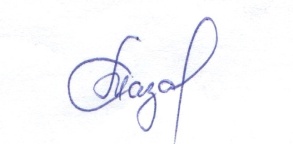 Приложение 1ЧĂВАШ РЕСПУБЛИКИСĔнтĔрвĂрри РАЙОНĚШĚНЕРПУÇ ПОСЕЛЕНИЙĚНАДМИНИСТРАЦИЙĔЙЫШАНУ2020 04.24.                      29    №Шĕнерпус ялě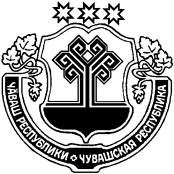 ЧУВАШСКАЯ РЕСПУБЛИКА
МАРИИНСКО-ПОСАДСКИЙ РАЙОНАДМИНИСТРАЦИЯБИЧУРИНСКОГО СЕЛЬСКОГОПОСЕЛЕНИЯПОСТАНОВЛЕНИЕ24.04.2020                       № 29  село БичуриноТИПОВАЯ ФОРМА ЖУРНАЛА УЧЕТАотработанных ртутьсодержащих ламп принятых у потребителей ртутьсодержащих ламп в администрации Бичуринского сельского поселения Начат ___________ 20___г.ДатаНаименование лампы, ртутьсодержащего прибора, от кого принятоКоличество отработанных ртутьсодержащих ламп и приборов, находящихся на хранении в складе, шт.Сдано специализированной организации,шт.Остаток, шт.Ответственное лицо(Ф.И.О./ подпись)123456